La Facultad de Ingeniería de la Universidad del Bío-Bío, con el objetivo de reforzar su planta académica para prestar servicio al Doctorado en Inteligencia Artificial, invita a postular a 3 cargos de jornada completa, en calidad de contrata, para realizar docencia e investigación en la sede Concepción.Requisitos:Antecedentes a considerar en la selección:Remuneración según jerarquía académica y modelo de renta UBB.Requisitos generales de postulación para los cargosRendir un test psicológico.Demostrar un nivel B2 en el manejo del idioma inglés (el postulante seleccionado deberá rendir en la Universidad del Bío-Bío un test de suficiencia en el idioma inglés).Se dará preferencia a los postulantes que demuestren en sus antecedentes publicaciones en su especialidad en revista indexadas y haber participado en proyectos de investigación.Las personas contratadas jornada completa deberán desarrollar actividades docentes en pre y postgrado.Rendir y aprobar prueba de suficiencia en el manejo del idioma español (oral y escrito), si el idioma de origen del interesado es otro.Cumplir con los requisitos para ingresar a la administración pública.Haber cursado de preferencia programas de capacitación en el área pedagógica.Tener preferentemente experiencia en docencia universitaria.No ser deudor moroso de Crédito Universitario.Firmar compromiso de productividad docente y científica a evaluarse al cabo de dos años para la renovación del contrato.En el proceso de selección, los postulantes seleccionados deberán someterse a una entrevista personal.En caso de ser seleccionado para la entrevista final, podría solicitarse efectuar una presentación en su especialidad.Antecedentes generales a considerar en la selección:Certificados de título (s) y grado(s) académico(s).Currículum vitae, según formato definido por la Vicerrectoría Académica de la Universidad       del Bío-Bío (www.ubiobio.cl/vra) debidamente respaldado.Declaración de una página sobre las perspectivas de trabajo académico en la Facultad Departamento.Adjuntar 2 cartas de recomendación.Presentación de antecedentes en la Oficina de Partes de la Universidad del Bío-Bío, dirigido a:Mayor información dirigirse a: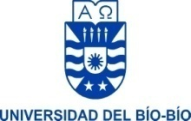 UNIVERSIDAD DEL BÍO-BÍOVICERRECTORÍA ACADÉMICADIRECCIÓN DE DOCENCIAFORMULARIO BASE PERFIL LLAMADO A CONCURSO PARA PROVEER CARGOS ACADÉMICOS JORNADA COMPLETA YMEDIA JORNADAFORMULARIO BASE PERFIL LLAMADO A CONCURSO PARA PROVEER CARGOS ACADÉMICOS JORNADA COMPLETA YMEDIA JORNADATítulo profesional de Ingeniero Civil, Electrónico, Informático, Industrial o equivalenteGrado académico de Doctor afín con las líneas de investigación declaradas en aplicaciones en las áreas de la Ingeniería Civil, Ingeniería Eléctrica, Ingeniería Electrónica, Ingeniería Informática, Ingeniería Industrial o Matemática Aplicada.Deseable experiencia de participación en proyectos de Investigación, Desarrollo o Innovación ANID o proyectos internacionales en los últimos 3 meses.Deseable experiencia de más de al menos 2 años en docencia universitaria en pre y/o postgrado.Poseer al menos 5 publicaciones ISI en los últimos 5 añosDeseable poseer capacitación en el área pedagógicaRequisito o FactorRequisito o FactorPuntajeDescripciónDescripciónDescripciónAPonderación de Antecedentes considerados70Una comisión ad/hoc revisará los antecedentes de los candidatos que cumplan con los requisitos académicos.  Esta comisión revisará sus antecedentes académicos y evaluará la idoneidad de los candidatos para aportar significativamente al Doctorado en IA y a la productividad de la Facultad de Ingeniería.La comisión levantará un acta estableciendo un ranking con los preseleccionados y a las cinco posiciones más altas a una entrevista personal.Los candidatos preseleccionados además deberán rendir un test psicológico, una prueba de inglés y eventualmente evidenciar competencias en docencia por medio de una clase corta.La comisión emitirá un acta con los puntajes de cada candidato preseleccionadosUna comisión ad/hoc revisará los antecedentes de los candidatos que cumplan con los requisitos académicos.  Esta comisión revisará sus antecedentes académicos y evaluará la idoneidad de los candidatos para aportar significativamente al Doctorado en IA y a la productividad de la Facultad de Ingeniería.La comisión levantará un acta estableciendo un ranking con los preseleccionados y a las cinco posiciones más altas a una entrevista personal.Los candidatos preseleccionados además deberán rendir un test psicológico, una prueba de inglés y eventualmente evidenciar competencias en docencia por medio de una clase corta.La comisión emitirá un acta con los puntajes de cada candidato preseleccionadosUna comisión ad/hoc revisará los antecedentes de los candidatos que cumplan con los requisitos académicos.  Esta comisión revisará sus antecedentes académicos y evaluará la idoneidad de los candidatos para aportar significativamente al Doctorado en IA y a la productividad de la Facultad de Ingeniería.La comisión levantará un acta estableciendo un ranking con los preseleccionados y a las cinco posiciones más altas a una entrevista personal.Los candidatos preseleccionados además deberán rendir un test psicológico, una prueba de inglés y eventualmente evidenciar competencias en docencia por medio de una clase corta.La comisión emitirá un acta con los puntajes de cada candidato preseleccionadosBPonderación de Elementos considerados en Entrevista Personal30La comisión ad-hoc realizará una entrevista personas a los preseleccionados considerando al menos los siguientes elementos.Desempeño técnicoProyección en I+DConocimiento y Motivación a trabajar en la UBBDisposición a trabajo multidisciplinario.La comisión ad-hoc realizará una entrevista personas a los preseleccionados considerando al menos los siguientes elementos.Desempeño técnicoProyección en I+DConocimiento y Motivación a trabajar en la UBBDisposición a trabajo multidisciplinario.La comisión ad-hoc realizará una entrevista personas a los preseleccionados considerando al menos los siguientes elementos.Desempeño técnicoProyección en I+DConocimiento y Motivación a trabajar en la UBBDisposición a trabajo multidisciplinario.Total Puntaje (A+B)Total Puntaje (A+B)100Puntaje Mínimo Exigido70Disponibilidad para asumir el cargo:03/04/2023Plazo de recepción de los antecedentes:04/03/2023Concurso Doctorado en Inteligencia Artificial Facultad de IngenieríaUniversidad del Bío-BíoUniversidad del Bío-BíoAvda. Collao 1202, Casilla 5-CAvda. Collao 1202, Casilla 5-CConcepción-ChileConcepción-ChileCorreo electrónico: cristhia@ubiobio.clCorreo electrónico: cristhia@ubiobio.clCorreo electrónico: cristhia@ubiobio.clCorreo electrónico: cristhia@ubiobio.clCorreo electrónico: cristhia@ubiobio.clCorreo electrónico: cristhia@ubiobio.clFono: +5693111582